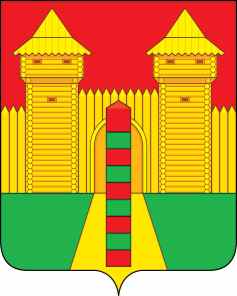 АДМИНИСТРАЦИЯ  МУНИЦИПАЛЬНОГО  ОБРАЗОВАНИЯ «ШУМЯЧСКИЙ  РАЙОН» СМОЛЕНСКОЙ  ОБЛАСТИРАСПОРЯЖЕНИЕот 13.05.2024г. № 147-р        п. Шумячи	В связи с празднованием 12 июня государственного праздника – Дня России, в целях патриотического воспитания населения, укрепления межнационального мира и согласия на территории муниципального образования «Шумячский район» Смоленской области:Провести 12 июня 2024 года в п. Шумячи XXIV Международный фестиваль самодеятельного художественного творчества «Порубежье».Создать оргкомитет по подготовке и проведению XXIV Международного фестиваля самодеятельного художественного творчества «Порубежье».Утвердить прилагаемый состав оргкомитета по подготовке и проведению XXIV Международного фестиваля самодеятельного художественного творчества «Порубежье» 12 июня 2024 года.В рамках XXIV Международного фестиваля самодеятельного художественного творчества «Порубежье» провести:- литературную секцию «Быть на земле поэтом»;- конкурс на лучшую фотозону «О России – с любовью!».Возложить ответственность за организацию и проведение  XXIV Международного фестиваля самодеятельного художественного творчества «Порубежье» на Отдел по культуре и спорту Администрации муниципального образования «Шумячский район» Смоленской области (Т.Г.Семенова).Контроль за исполнением настоящего распоряжения возложить на заместителя Главы муниципального образования «Шумячский район» Смоленской области Г.А. Варсанову.Глава муниципального образования                                                                        «Шумячский район» Смоленской области                                          Д.А. КаменевСОСТАВ Оргкомитета по подготовке и проведению XXIV Международного фестиваля самодеятельного художественного творчества «Порубежье»                                           12 июня 2024 года в п.ШумячиО проведении XXIV  Международного фестиваля                                       самодеятельного художественного творчества «Порубежье»УТВЕРЖДЕН распоряжением Администрации муниципального образования «Шумячский район» Смоленской областиот 13.05.2024г. № 147-р_____Варсанова                        Галина Аркадьевна-заместитель Главы муниципального образования «Шумячский район» Смоленской области, председатель оргкомитета;Семенова                      Татьяна Георгиевна-начальник Отдела по культуре и спорту Администрации муниципального образования «Шумячский район» Смоленской области, заместитель председателя;Сидоренко        Екатерина Дмитриевна-директор МБУК «Шумячская ЦКС», секретарь оргкомитета,Члены оргкомитета:Члены оргкомитета:Члены оргкомитета:Кулешова                 Ирина Григорьевна-начальник Отдела по образованию Администрации муниципального образования «Шумячский район» Смоленской области;Ерохова                              Ольга Александровна-директор МБУ «Шумячский музей»;Аргунова                        Светлана Петровна-директор МБУ «Шумячская ЦБС»;Удалой                                  Денис Владимирович-начальник пункта полиции по Шумячскому району Смоленской области (по согласованию).